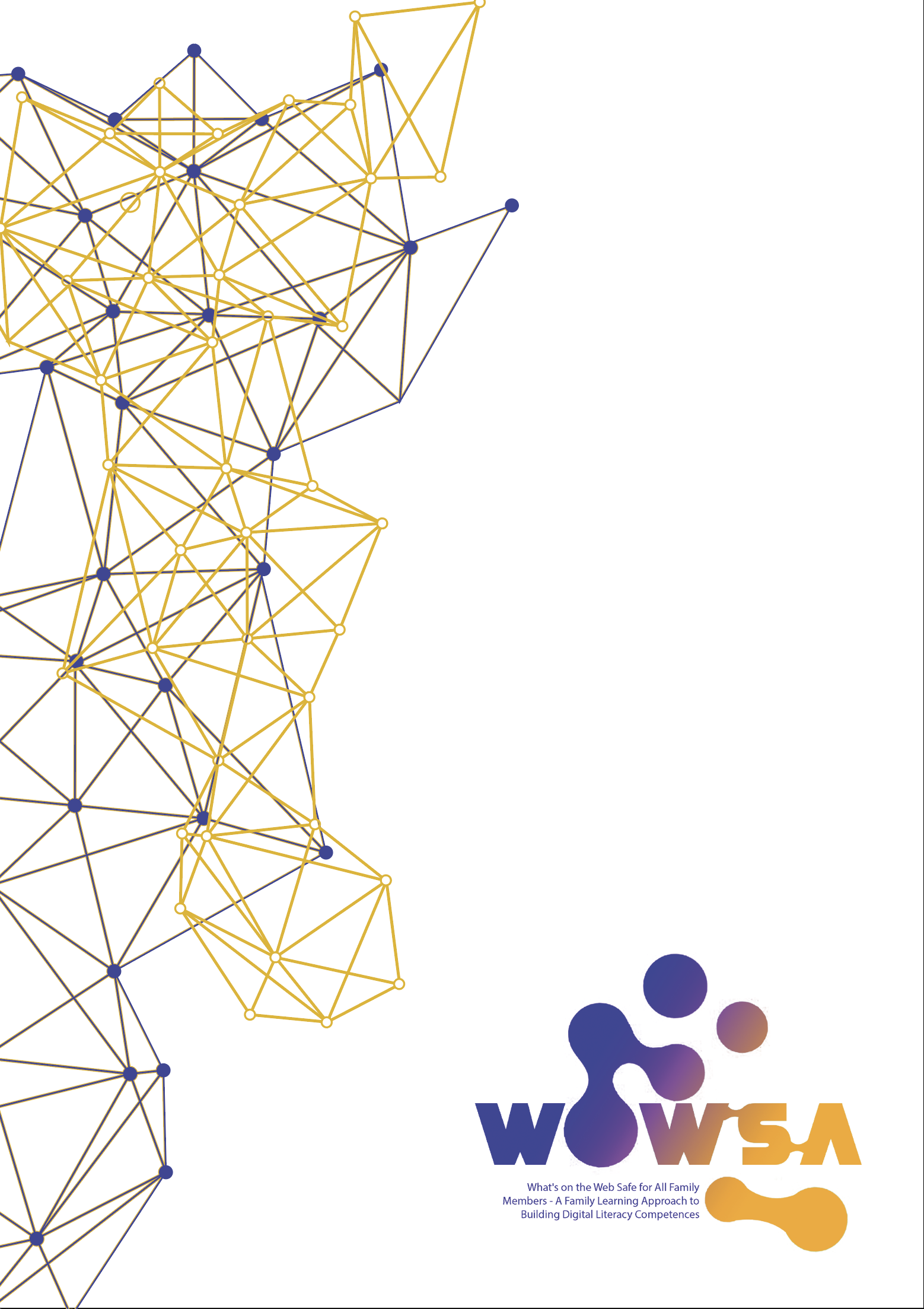 Apprentissage autodirigé en ligne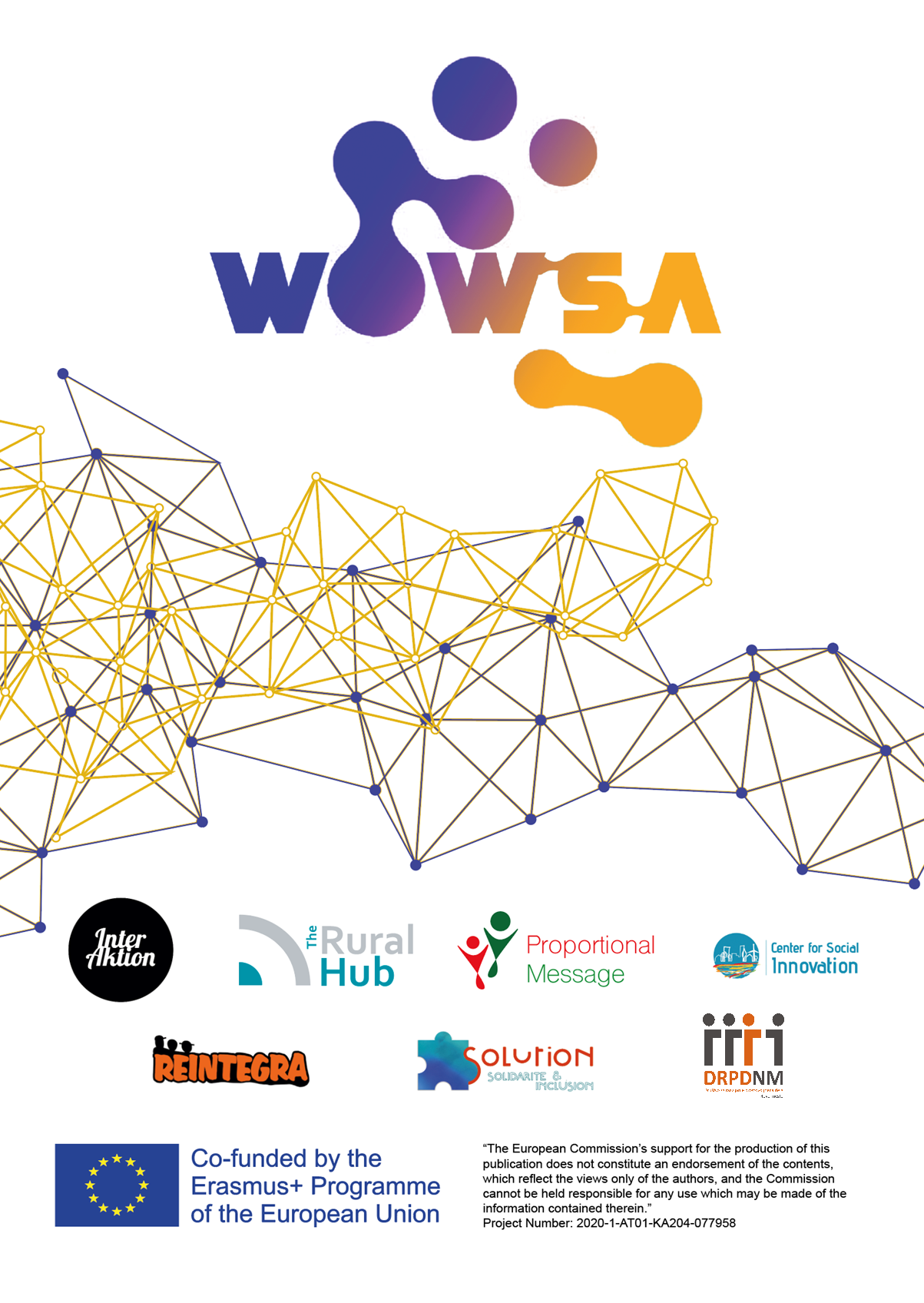 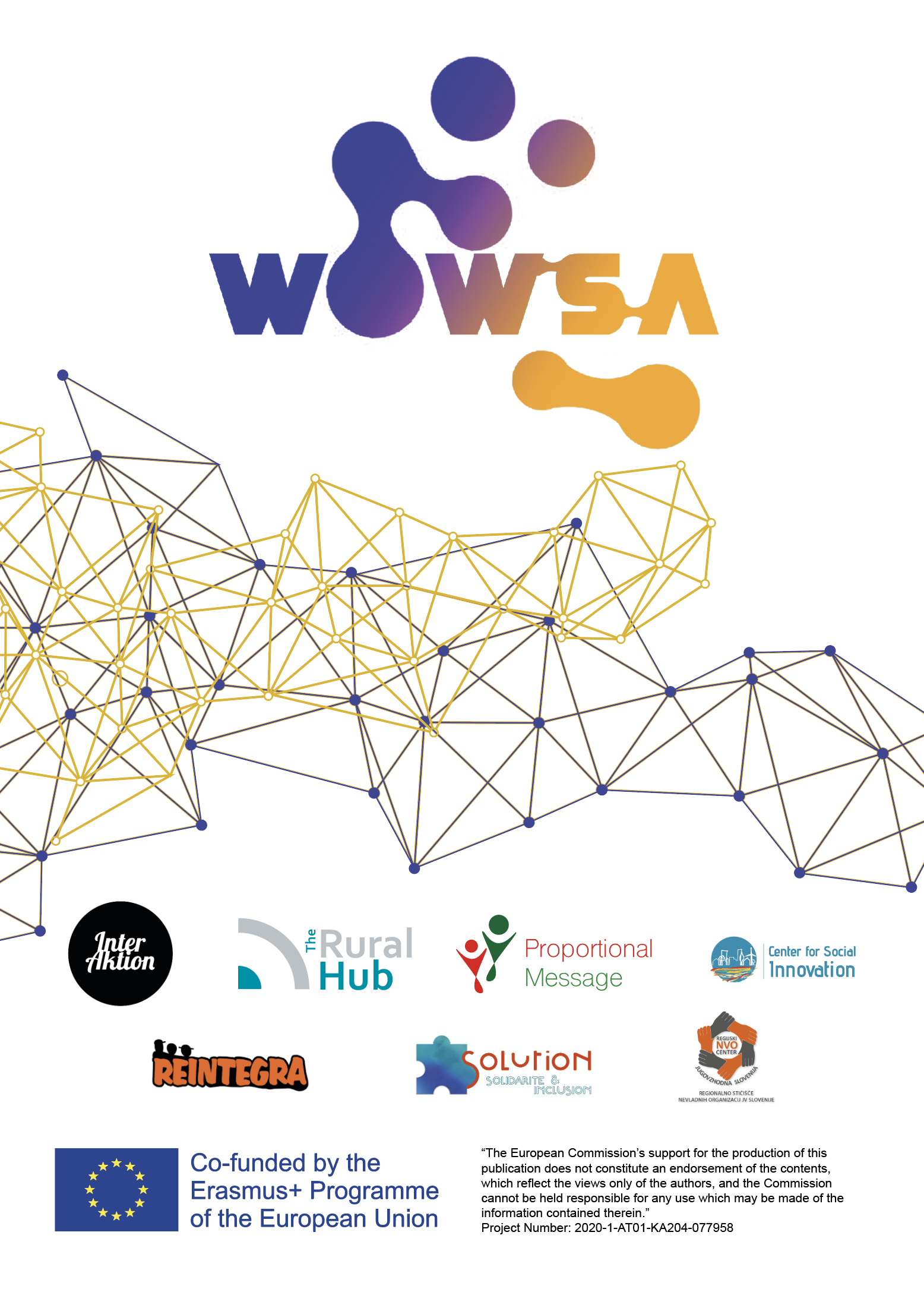 Titre du moduleModule 1 - Maîtrise de l'information et des données et Communication et collaborationModule 1 - Maîtrise de l'information et des données et Communication et collaborationModule 1 - Maîtrise de l'information et des données et Communication et collaborationTitre de l'activitéIdentifier le niveau des compétences numériquesCode d'activitéSDL 1.1Type de ressourceFiche d'activitéType d'apprentissageApprentissage autodirigéDurée de l'activité(en minutes)25’Résultat de l'apprentissage L'apprenant prendra conscience de son niveau de compétences en littératie numérique sur la base du cadre DigComp 2.1.Objectif de l'activitéComme point de départ de l'apprentissage autodirigé du cours Programme d'enseignement de la culture numérique, les parents peuvent répondre à cette série de questions afin d'identifier leur niveau d’alphabétisation numérique, les domaines dans lesquels ils ont des bonnes compétences et ceux qui doivent être améliorés. Comme point de départ de l'apprentissage autodirigé du cours Programme d'enseignement de la culture numérique, les parents peuvent répondre à cette série de questions afin d'identifier leur niveau d’alphabétisation numérique, les domaines dans lesquels ils ont des bonnes compétences et ceux qui doivent être améliorés. Comme point de départ de l'apprentissage autodirigé du cours Programme d'enseignement de la culture numérique, les parents peuvent répondre à cette série de questions afin d'identifier leur niveau d’alphabétisation numérique, les domaines dans lesquels ils ont des bonnes compétences et ceux qui doivent être améliorés. Matériel nécessaire à l'activitéAccès à internet et à un Smartphone. Accès à internet et à un Smartphone. Accès à internet et à un Smartphone. Instructions étape par étapeÉtape 1 : Visitez le site web : https://mydigiskills.eu/index.php   Étape 2 : Créez un compte/profil en cliquant sur "Connexion" en haut à droite, puis sur "Inscription".Étape 3 : Répondez aux questions et lisez les résultats. Étape 4 : Concentrez-vous sur les domaines qui doivent être améliorés, qui vous intéressent et sur lesquels vous voulez en savoir plus. Étape 1 : Visitez le site web : https://mydigiskills.eu/index.php   Étape 2 : Créez un compte/profil en cliquant sur "Connexion" en haut à droite, puis sur "Inscription".Étape 3 : Répondez aux questions et lisez les résultats. Étape 4 : Concentrez-vous sur les domaines qui doivent être améliorés, qui vous intéressent et sur lesquels vous voulez en savoir plus. Étape 1 : Visitez le site web : https://mydigiskills.eu/index.php   Étape 2 : Créez un compte/profil en cliquant sur "Connexion" en haut à droite, puis sur "Inscription".Étape 3 : Répondez aux questions et lisez les résultats. Étape 4 : Concentrez-vous sur les domaines qui doivent être améliorés, qui vous intéressent et sur lesquels vous voulez en savoir plus. Titre du moduleModule 1 - Maîtrise de l'information et des données et Communication et collaborationModule 1 - Maîtrise de l'information et des données et Communication et collaborationModule 1 - Maîtrise de l'information et des données et Communication et collaborationTitre de l'activitéIntroduction à l'apprentissage numériqueCode d'activitéSDL 1.2Type de ressourceActivity SheetType d'apprentissageApprentissage autodirigéDurée de l'activité(en minutes)5-400’Résultat de l'apprentissage Acquérir des connaissances de base sur les fonctions numériques fondamentalesObjectif de l'activitéL'objectif de cette activité est de permettre aux utilisateurs de se familiariser avec des sujets liés à la culture numérique tels que la navigation, la sécurité en ligne, la recherche d'emploi et le développement de contenu numérique. L'objectif de cette activité est de permettre aux utilisateurs de se familiariser avec des sujets liés à la culture numérique tels que la navigation, la sécurité en ligne, la recherche d'emploi et le développement de contenu numérique. L'objectif de cette activité est de permettre aux utilisateurs de se familiariser avec des sujets liés à la culture numérique tels que la navigation, la sécurité en ligne, la recherche d'emploi et le développement de contenu numérique. Matériel nécessaire à l'activitéAccès à internet et idéalement un ordinateur/portable ou une tablette. Accès à internet et idéalement un ordinateur/portable ou une tablette. Accès à internet et idéalement un ordinateur/portable ou une tablette. Instructions étape par étapeÉtape 1 : Visitez le site web : https://www.digitallearn.org/Étape 2 : Passez en revue les sujets que vous souhaitez améliorer ou sur lesquels vous voulez en savoir plus.Étape 1 : Visitez le site web : https://www.digitallearn.org/Étape 2 : Passez en revue les sujets que vous souhaitez améliorer ou sur lesquels vous voulez en savoir plus.Étape 1 : Visitez le site web : https://www.digitallearn.org/Étape 2 : Passez en revue les sujets que vous souhaitez améliorer ou sur lesquels vous voulez en savoir plus.Titre du moduleModule 1 - Maîtrise de l'information et des données et Communication et collaborationModule 1 - Maîtrise de l'information et des données et Communication et collaborationModule 1 - Maîtrise de l'information et des données et Communication et collaborationTitre de l'activitéUtiliser Google JamboardCode d'activitéSDL 1.3Type de ressourceActivity SheetType d'apprentissageApprentissage autodirigéDurée de l'activité(en minutes)20’Résultat de l'apprentissage Apprenez à créer Jamboard et à collaborer avec d'autres personnesObjectif de l'activitéL'objectif de cette activité est que les utilisateurs apprennent à utiliser les outils en ligne disponibles pour faciliter leur travail quotidien et leur collaboration avec d'autres personnes. Dans cette activité, les parents sont invités à jouer avec Google Jamboard et à l'utiliser pour créer une liste de courses Jamboard qui sera partagée avec tous les membres de la famille, et que chaque membre mettra à jour fréquemment.  L'objectif de cette activité est que les utilisateurs apprennent à utiliser les outils en ligne disponibles pour faciliter leur travail quotidien et leur collaboration avec d'autres personnes. Dans cette activité, les parents sont invités à jouer avec Google Jamboard et à l'utiliser pour créer une liste de courses Jamboard qui sera partagée avec tous les membres de la famille, et que chaque membre mettra à jour fréquemment.  L'objectif de cette activité est que les utilisateurs apprennent à utiliser les outils en ligne disponibles pour faciliter leur travail quotidien et leur collaboration avec d'autres personnes. Dans cette activité, les parents sont invités à jouer avec Google Jamboard et à l'utiliser pour créer une liste de courses Jamboard qui sera partagée avec tous les membres de la famille, et que chaque membre mettra à jour fréquemment.  Matériel nécessaire à l'activitéAccès à Internet et idéalement un ordinateur/portable ou une tablette. Accès à Internet et idéalement un ordinateur/portable ou une tablette. Accès à Internet et idéalement un ordinateur/portable ou une tablette. Instructions étape par étapeÉtape 1 : accédez à votre compte GmailÉtape 2 : cliquez sur l'icône Google Apps, puis faites défiler la liste jusqu'à Jamboard. Étape 3 : Créez votre propre JamboardÉtape 4 : Ajoutez trois sections intitulées : Liste de courses, Tâches ménagères, Divertissement. Étape 5 : Copiez le lien du Jamboard et partagez-le avec votre famille ou vos colocataires pour qu'ils puissent tous apporter leur contribution. Étape 1 : accédez à votre compte GmailÉtape 2 : cliquez sur l'icône Google Apps, puis faites défiler la liste jusqu'à Jamboard. Étape 3 : Créez votre propre JamboardÉtape 4 : Ajoutez trois sections intitulées : Liste de courses, Tâches ménagères, Divertissement. Étape 5 : Copiez le lien du Jamboard et partagez-le avec votre famille ou vos colocataires pour qu'ils puissent tous apporter leur contribution. Étape 1 : accédez à votre compte GmailÉtape 2 : cliquez sur l'icône Google Apps, puis faites défiler la liste jusqu'à Jamboard. Étape 3 : Créez votre propre JamboardÉtape 4 : Ajoutez trois sections intitulées : Liste de courses, Tâches ménagères, Divertissement. Étape 5 : Copiez le lien du Jamboard et partagez-le avec votre famille ou vos colocataires pour qu'ils puissent tous apporter leur contribution. Titre du moduleModule 1 - Maîtrise de l'information et des données et Communication et collaborationModule 1 - Maîtrise de l'information et des données et Communication et collaborationModule 1 - Maîtrise de l'information et des données et Communication et collaborationTitre de l'activitéPodcast Google - Est-il possible de rendre Internet un lieu sûr pour les enfants ?Code d'activitéSDL 1.4Type de ressourceActivity SheetType d'apprentissageApprentissage autodirigéDurée de l'activité(en minutes)45’Résultat de l'apprentissage Apprenez à rechercher des podcasts en ligne tout en vous renseignant sur la sécurité en ligne des enfants Objectif de l'activitéL'objectif de cette activité est de permettre aux utilisateurs de se familiariser avec le processus de recherche des podcasts qui les intéressent en ligne.L'objectif de cette activité est de permettre aux utilisateurs de se familiariser avec le processus de recherche des podcasts qui les intéressent en ligne.L'objectif de cette activité est de permettre aux utilisateurs de se familiariser avec le processus de recherche des podcasts qui les intéressent en ligne.Matériel nécessaire à l'activitéAccès à l'internet et à un Smartphone. Accès à l'internet et à un Smartphone. Accès à l'internet et à un Smartphone. Instructions étape par étapeOption 1 : Écoutez depuis votre ordinateurÉtape 1 : Visitez le site web : https://podcasts.google.com/ Étape 2 : Recherchez ce podcast spécifique : Est-il possible de rendre l'Internet sûr pour les enfants ? Étape 3 : Écoutez le podcastÉtape 4 : Trouvez d'autres podcasts qui vous intéressent.Étape 5 : Vous pouvez également vous abonner à des chaînes pour qu'elles apparaissent dans votre Google Podcast. Option 2 : Écoutez depuis votre mobileÉtape 1 : Accédez à l'application Playstore (pour Android) ou AppStore (iOS) sur votre smartphoneÉtape 2 : Effectuez une recherche : Google PodcastsÉtape 3 : Téléchargez l'applicationÉtape 4 : Recherchez le podcast "Est-il possible de rendre l'internet un lieu sûr pour les enfants ?"Option 1 : Écoutez depuis votre ordinateurÉtape 1 : Visitez le site web : https://podcasts.google.com/ Étape 2 : Recherchez ce podcast spécifique : Est-il possible de rendre l'Internet sûr pour les enfants ? Étape 3 : Écoutez le podcastÉtape 4 : Trouvez d'autres podcasts qui vous intéressent.Étape 5 : Vous pouvez également vous abonner à des chaînes pour qu'elles apparaissent dans votre Google Podcast. Option 2 : Écoutez depuis votre mobileÉtape 1 : Accédez à l'application Playstore (pour Android) ou AppStore (iOS) sur votre smartphoneÉtape 2 : Effectuez une recherche : Google PodcastsÉtape 3 : Téléchargez l'applicationÉtape 4 : Recherchez le podcast "Est-il possible de rendre l'internet un lieu sûr pour les enfants ?"Option 1 : Écoutez depuis votre ordinateurÉtape 1 : Visitez le site web : https://podcasts.google.com/ Étape 2 : Recherchez ce podcast spécifique : Est-il possible de rendre l'Internet sûr pour les enfants ? Étape 3 : Écoutez le podcastÉtape 4 : Trouvez d'autres podcasts qui vous intéressent.Étape 5 : Vous pouvez également vous abonner à des chaînes pour qu'elles apparaissent dans votre Google Podcast. Option 2 : Écoutez depuis votre mobileÉtape 1 : Accédez à l'application Playstore (pour Android) ou AppStore (iOS) sur votre smartphoneÉtape 2 : Effectuez une recherche : Google PodcastsÉtape 3 : Téléchargez l'applicationÉtape 4 : Recherchez le podcast "Est-il possible de rendre l'internet un lieu sûr pour les enfants ?"Titre du moduleModule 1 - Maîtrise de l'information et des données et Communication et collaborationModule 1 - Maîtrise de l'information et des données et Communication et collaborationModule 1 - Maîtrise de l'information et des données et Communication et collaborationTitre de l'activitéQuick Read - Comment choisir les canaux de communication les plus efficaces au travailCode d'activitéSDL 1.5Type de ressourceActivity SheetType d'apprentissageApprentissage autodirigéDurée de l'activité(en minutes)10’Résultat de l'apprentissage Apprendre à utiliser le canal de communication le plus approprié au travail.Objectif de l'activitéL'objectif de cette activité est que les utilisateurs soient capables de différencier et de choisir le bon moyen de communication en fonction de leur tâche professionnelle.  L'objectif de cette activité est que les utilisateurs soient capables de différencier et de choisir le bon moyen de communication en fonction de leur tâche professionnelle.  L'objectif de cette activité est que les utilisateurs soient capables de différencier et de choisir le bon moyen de communication en fonction de leur tâche professionnelle.  Matériel nécessaire à l'activitéAccès à l'internet et à un Smartphone. Accès à l'internet et à un Smartphone. Accès à l'internet et à un Smartphone. Instructions étape par étapeÉtape 1 : Visitez le site web : https://slack.com/intl/en-cy/blog/collaboration/pick-communication-channels-at-workÉtape 2 : Lire l'article Étape 1 : Visitez le site web : https://slack.com/intl/en-cy/blog/collaboration/pick-communication-channels-at-workÉtape 2 : Lire l'article Étape 1 : Visitez le site web : https://slack.com/intl/en-cy/blog/collaboration/pick-communication-channels-at-workÉtape 2 : Lire l'article Titre du moduleModule 1 - Maîtrise de l'information et des données et Communication et collaborationModule 1 - Maîtrise de l'information et des données et Communication et collaborationModule 1 - Maîtrise de l'information et des données et Communication et collaborationTitre de l'activitéÉvaluer le contenu d'une sourceCode d'activitéSDL 1.6Type de ressourceActivity SheetType d'apprentissageApprentissage autodirigéDurée de l'activité(en minutes)30’Résultat de l'apprentissage Se familiariser avec les caractéristiques qui indiquent qu'une source de nouvelles est valideObjectif de l'activitéL'objectif de cette activité est de permettre aux utilisateurs de développer leur esprit critique lorsqu'ils lisent une information et d'en évaluer la validité en toute confiance.  L'objectif de cette activité est de permettre aux utilisateurs de développer leur esprit critique lorsqu'ils lisent une information et d'en évaluer la validité en toute confiance.  L'objectif de cette activité est de permettre aux utilisateurs de développer leur esprit critique lorsqu'ils lisent une information et d'en évaluer la validité en toute confiance.  Matériel nécessaire à l'activitéAccès à l'internet et à un Smartphone. Accès à l'internet et à un Smartphone. Accès à l'internet et à un Smartphone. Instructions étape par étapeÉtape 1 : Visitez le site web : https://libguides.rutgers.edu/fake_news Étape 2 : Lisez les lignes directrices et repensez à la façon dont vous évaluez les informations que vous trouvez en ligne.  Étape 1 : Visitez le site web : https://libguides.rutgers.edu/fake_news Étape 2 : Lisez les lignes directrices et repensez à la façon dont vous évaluez les informations que vous trouvez en ligne.  Étape 1 : Visitez le site web : https://libguides.rutgers.edu/fake_news Étape 2 : Lisez les lignes directrices et repensez à la façon dont vous évaluez les informations que vous trouvez en ligne.  